Campinas,  	   de  		  de                  . Ao Operador do Aeródromo – Aeroportos Brasil Viracopos S.A.A/C: Segurança Aeroportuária – Setor de Credenciamento de ViracoposConforme preconiza o Regulamento Brasileiro da Aviação Civil (RBAC 107) da ANAC, responsabilizamo-nos civil e criminalmente pela veracidade das informações e documentações apresentadas por esta empresa e por todos os encargos e custos decorrentes de ações dos prepostos e/ou empregados que vierem causar prejuízo a terceiros, na execução de suas atividades.Estamos cientes de que o descumprimento dos procedimentos de segurança estabelecidos na legislação vigente (Regulamento Brasileiro da Aviação Civil n° 107 e Instrução Suplementar n° 107 da ANAC), das Regras de Conduta e instituídos pela Aeroportos Brasil Viracopos S.A. são passíveis de penalizações administrativas, financeiras e de que eventuais multas aplicadas pela ANAC, no âmbito de ação fiscal, serão repassadas à empresa infratora.Informamos que todos os responsáveis desta Carta Cadastro estão cientes e em concordância com as orientações contidas nas “Regras de Conduta e Procedimentos de Credenciamento”, assim como do uso adequado do sistema de credenciamento e autorização.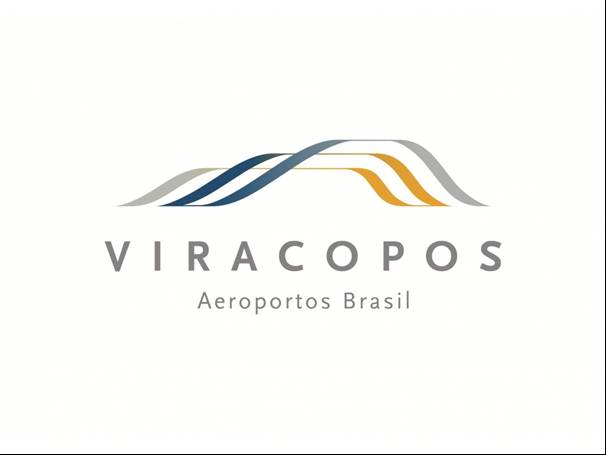 Tipo de DocumentoEspaço Reservado - ProtocoloFORMULÁRIO CARTA CADASTROOrientaçõesPreencher, obrigatoriamente, no computador. Os campos indicados com asterisco (*) são de preenchimento obrigatório.INFORMAÇÕES CADASTRAIS DA EMPRESAINFORMAÇÕES CADASTRAIS DA EMPRESAINFORMAÇÕES CADASTRAIS DA EMPRESAINFORMAÇÕES CADASTRAIS DA EMPRESANome Fantasia*Nome Fantasia*Nome Fantasia*Nome Fantasia*Razão Social*Razão Social*Razão Social*Razão Social*Atividades da Empresa (Tipo de Serviço no Aeroporto) *Atividades da Empresa (Tipo de Serviço no Aeroporto) *Atividades da Empresa (Tipo de Serviço no Aeroporto) *Atividades da Empresa (Tipo de Serviço no Aeroporto) *Abastecedora ESATA Operacional Polícia Federa Polícia Federa Agências de Cargas ESATA Proteção Receita Federal Receita Federal Aviação Geral Importador/Exportador Segurança (Terceiro ABV) Segurança (Terceiro ABV) Catering Limpeza/Operações (Terceiro ABV) Taxi Aéreo Taxi Aéreo Comissária de Despachos Manutenção de Aeronaves Terceirizadas Terceirizadas Concessionário Manutenção/Engenharia (Terceiro ABV) Transportadora Transportadora Courier Operador Aéreo Vigilância (Terceiro ABV) Vigilância (Terceiro ABV) Despacho Aduaneiro Órgão Público Outros:                                                         Outros:                                                        Rua/Avenida/Logradouro*Rua/Avenida/Logradouro*N°*ComplementoBairro*Cidade*UF*CEP*CNPJ para emissão das credenciais*Inscrição EstadualInscrição MunicipalInscrição MunicipalCNPJ para cobrança (mesmo grupo/matriz) *E-mail(s) para envio dos boletos*E-mail(s) para envio dos boletos*E-mail(s) para envio dos boletos*Telefone(s)*E-mail(s) para comunicação de credenciamento*E-mail(s) para comunicação de credenciamento*E-mail(s) para comunicação de credenciamento*Contrato vigente com a(s) seguinte(s) empresa(s) que operam em Viracopos (Tomadoras de Serviço)Contrato vigente com a(s) seguinte(s) empresa(s) que operam em Viracopos (Tomadoras de Serviço)Contrato vigente com a(s) seguinte(s) empresa(s) que operam em Viracopos (Tomadoras de Serviço)Contrato vigente com a(s) seguinte(s) empresa(s) que operam em Viracopos (Tomadoras de Serviço)REGRAS DE CONDUTA (Instrução Suplementar - IS 107 da ANAC)a) Cadastramento de um representante titular e de até 02 (dois) suplentes para o gerenciamento e solicitação de credenciais e autorizações de pessoal, veículos e equipamentos da entidade que representam;b) Controle das credenciais da respectiva entidade;c) Comunicação imediata de dispensa de pessoal ou qualquer alteração que impacte as necessidades de acesso às Áreas Restritas de Segurança ou Áreas Controladas, bem como de troca de veículos e equipamentos;d) Devolução das credenciais e autorizações vencidas ou canceladas;e) Comunicação imediata ao setor de credenciamento sobre as credenciais e autorizações perdidas, extraviadas ou roubadas;f) Comunicação de algum aspecto desabonador comprovado que tenha motivado a dispensa de pessoal;g) Fiscalização de seu pessoal quanto à obrigatoriedade do porte da credencial aeroportuária, em lugar visível, nas Áreas Restritas de Segurança e Áreas Controladas do aeródromo; eh) Atendimento às solicitações do operador de aeródromo.Tipo de DocumentoFORMULÁRIO CARTA CADASTROOrientaçõesPreencher, obrigatoriamente, no computador. Os campos indicados com asterisco (*) são de preenchimento obrigatório.CONTROLE DE ASSINATURASCONTROLE DE ASSINATURASNome Completo*Assinatura – Representante Titular*Cargo*CPF*E-mail*Telefone(s)*Nome Completo*Assinatura – 1° SuplenteCargo*CPF*E-mail*Telefone(s)*Nome Completo*Assinatura – 2° SuplenteCargo*CPF*E-mail*Telefone(s)*Autorizo os nomes acima relacionados a gerenciar as solicitações de credenciais aeroportuária de pessoas (temporárias e permanentes) e autorizações de veículos e equipamentos (temporárias e permanentes) da empresa. Comprometendo-me a manter a Aeroportos Brasil Viracopos S.A. sempre informada sobre quaisquer alterações relativas à empresa ou pessoas autorizadas.Autorizo os nomes acima relacionados a gerenciar as solicitações de credenciais aeroportuária de pessoas (temporárias e permanentes) e autorizações de veículos e equipamentos (temporárias e permanentes) da empresa. Comprometendo-me a manter a Aeroportos Brasil Viracopos S.A. sempre informada sobre quaisquer alterações relativas à empresa ou pessoas autorizadas.Nome Completo*Assinatura – Representante Legal* (Presidente, Diretor, Sócio, Gerente)Cargo*CPF*Nota: Em observância à Lei nº. 13.709/18 - Lei Geral de Proteção de Dados Pessoais e demais normativas aplicáveis sobre proteção de Dados Pessoais, informamos que ao enviar as informações os participantes declaram realizar de forma ciente, livre, expressa e consciente no sentido de autorizar Aeroportos Brasil Viracopos a realizar o tratamento de seus Dados Pessoais para as finalidades exclusivamente relacionadas ao cadastro da empresa.Nota: Em observância à Lei nº. 13.709/18 - Lei Geral de Proteção de Dados Pessoais e demais normativas aplicáveis sobre proteção de Dados Pessoais, informamos que ao enviar as informações os participantes declaram realizar de forma ciente, livre, expressa e consciente no sentido de autorizar Aeroportos Brasil Viracopos a realizar o tratamento de seus Dados Pessoais para as finalidades exclusivamente relacionadas ao cadastro da empresa.